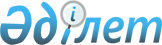 Об утверждении состава сведений о сортовых и посевных (посадочных) качествах семян сельскохозяйственных растений, содержащихся в документах, указанных в перечне документов, содержащих сведения о сортовых и посевных (посадочных) качествах семян сельскохозяйственных растений, взаимно признаваемых государствами – членами Евразийского экономического союза при обращении семян сельскохозяйственных растений в рамках Евразийского экономического союзаРешение Коллегии Евразийской экономической комиссии от 25 октября 2022 года № 153.
      В соответствии с подпунктом 13 пункта 7 статьи 95 Договора о Евразийском экономическом союзе от 29 мая 2014 года и пунктом 4 перечня мер, направленных на унификацию законодательства государств – членов Евразийского экономического союза в сферах испытания сортов и семеноводства сельскохозяйственных растений, утвержденного Решением Высшего Евразийского экономического совета от 21 мая 2021 г. № 7, Коллегия Евразийской экономической комиссии решила:
      1. Утвердить прилагаемый состав сведений о сортовых и посевных (посадочных) качествах семян сельскохозяйственных растений, содержащихся в документах, указанных в перечне документов, содержащих сведения о сортовых и посевных (посадочных) качествах семян сельскохозяйственных растений, взаимно признаваемых государствами – членами Евразийского экономического союза при обращении семян сельскохозяйственных растений в рамках Евразийского экономического союза.
      2. Настоящее Решение вступает в силу по истечении 30 календарных дней с даты его официального опубликования. СОСТАВ
сведений о сортовых и посевных (посадочных) качествах семян сельскохозяйственных растений, содержащихся в документах, указанных в перечне документов, содержащих сведения о сортовых и посевных (посадочных) качествах семян сельскохозяйственных растений, взаимно признаваемых государствами – членами Евразийского экономического союза при обращении семян сельскохозяйственных растений в рамках Евразийского экономического союза I. Состав сведений, содержащихся в документах о посевных (посадочных) качествах семян сельскохозяйственных растений, указанных в разделе II перечня* (далее – документ о посевных (посадочных) качествах)
      1. Наименование юридического лица или фамилия, имя, отчество (при наличии) физического лица, зарегистрированного в качестве индивидуального предпринимателя, выдавшего документ о посевных (посадочных) качествах заявителю (производителю, продавцу (реализатору) семян или иному лицу) (далее – заявитель). 
      2. Наименование документа о посевных (посадочных) качествах.
      3. Регистрационный номер и дата регистрации документа о посевных (посадочных) качествах.
      4. Срок действия документа о посевных (посадочных) качествах.
      5. Сведения о заявителе:
      5.1. наименование юридического лица или фамилия, имя, отчество (при наличии) физического лица, зарегистрированного в качестве индивидуального предпринимателя;
      5.2. место нахождения юридического лица и номер, идентифицирующий лицо в качестве налогоплательщика государства – члена Евразийского экономического союза (далее – государство-член), или адрес регистрации по месту жительства (месту пребывания) физического лица, зарегистрированного в качестве индивидуального предпринимателя;
      5.3. контактные данные (номер телефона, адрес электронной почты).
      6. Сведения о партии семян сельскохозяйственного растения:
      6.1. название сельскохозяйственного растения, код ОКПД, код ТН ВЭД ЕАЭС;
      6.2. наименование сорта, сорто-подвойной комбинации, код (регистрационный номер) сорта;
      6.3. наименование страны происхождения семян;
      6.4. сведения о происхождении оригинальных, суперэлитных и элитных семян (страна происхождения, дата получения семян производителем, категория (этап размножения, поколение));
      6.5. категория (репродукция, этап размножения, поколение), фракция семян**, класс**, товарный сорт**;
      6.6. номер партии семян;
      6.7. год урожая семян (возраст семян сельскохозяйственного растения);
      6.8. способ выращивания семян (открытый, закрытый грунт, беспересадочный и др.)**;
      6.9. масса (размер) партии семян и (или) число мест (для семян, поставляемых в посевных единицах, дополнительно указывается масса (г, кг) или количество семян (шт.) в посевной единице);
      6.10. номер акта и дата отбора средней пробы семян, представленной на анализ (испытание);
      6.11. назначение семян (посев на семенные, кормовые или товарные цели);
      6.12. качество семян (сведения о соответствии качества семян требованиям нормативного правового акта государства-члена или международного либо регионального (межгосударственного) стандарта, а в случае их отсутствия – национального (государственного) стандарта либо иного документа (договора, контракта), содержащего требования и устанавливающего показатели, которым должны соответствовать посевные (посадочные) качества партии семян).
      7. Сведения о результате анализа (испытаний) семян (за исключением лука-севка, лука-выборка, чеснока семенного, хлопчатника, картофеля семенного, посадочного материала плодовых, ягодных культур и винограда):
      7.1. чистота семян (содержание семян основной сельскохозяйственной культуры) (процентов), в том числе:
      обрушенных (облущенных)**;
      семян плоскосемянной вики в семенах чечевицы**;
      семян пелюшки в семенах посевного гороха и семян посевного гороха в семенах пелюшки**;
      иные нормируемые показатели чистоты семян**;
      7.2. отход всего (процентов), в том числе преобладающие группы** (процентов);
      7.3. примесь семян других растений (шт./кг или процентов), в том числе:
      7.3.1. примесь семян сорных растений, всего (шт./кг или процентов), в том числе:
      семян овсюга** (шт./кг);
      семян наиболее вредных сорных растений (для кормовых трав) (шт./кг);
      семян пырея ползучего** (шт./кг);
      семян куколя обыкновенного (посевного) и вьюнка полевого** (шт./кг);
      7.3.2. примесь семян других видов кормовых трав** (процентов);
      7.3.3. примесь семян других культурных растений (шт./кг или процентов), в том числе семян других видов вики** (процентов);
      7.3.4. семян карантинных растений*** (не обнаружено);
      7.3.5. семян ядовитых растений** (не обнаружено);
      7.4. головневых образований** (процентов);
      7.5. склероциев** (процентов);
      7.6. галлов пшеничной нематоды (не обнаружено);
      7.7. всхожесть (процентов), в том числе:
      твердых семян** (процентов);
      7.7.1. энергия прорастания** (процентов);
      7.8. условия проращивания (субстрат (ложе), температура, свет или темнота, продолжительность проведения анализа (испытаний)) (дней);
      7.9. жизнеспособность** (процентов), наименование метода определения жизнеспособности;
      7.10. влажность (процентов);
      7.11. масса 1 000 семян** (г);
      7.12. зараженность болезнями (процентов);
      7.13. заселенность живыми вредителями и их личинками (шт./кг);
      7.14. содержание алкалоидных зерен люпина** (процентов к количеству (шт.) семян в пробе);
      7.15. массовая доля глюкозинолатов рапса**, сурепицы** (мкмоль/г или процентов);
      7.16. массовая доля эруковой кислоты в масле в безэруковых сортах рапса**, сурепицы** и горчицы** (процентов);
      7.17. ботанический состав преобладающих видов:
      семян других культурных растений (название);
      семян сорных растений (название);
      7.18. другие показатели.
      8. Сведения, отражаемые в документах о посевных (посадочных) качествах только для семян свеклы:
      8.1. стебельки и плоды со стебельками длиннее 1 см (шт./кг);
      8.2. выравненность (процентов);
      8.3. односемянность (процентов);
      8.4. одноростковость (процентов);
      8.5. количество семян в посевной единице** (шт.).
      9. Сведения, отражаемые в документах о посевных (посадочных) качествах только для лука-севка и лука-выборка:
      9.1. луковицы основной культуры (процентов), в том числе:
      1-й группы (процентов);
      2-й группы (процентов);
      3-й группы (процентов);
      выборок (процентов);
      нестандартные (процентов);
      луковицы других групп (процентов);
      9.2. содержание отхода и посторонних примесей, всего (процентов), в том числе:
      луковиц больных, поврежденных вредителями (луковой мухой, луковой журчалкой, проволочником, озимой и другими подгрызающими совками, табачным трипсом, клещом);
      луковиц высохших;
      луковиц с механическими повреждениями, проросших, оголенных;
      примеси (земля, чешуя);
      9.3. наличие живых клещей и стеблевой нематоды;
      9.4. наличие подмороженных и запаренных луковиц.
      10. Сведения, отражаемые в документах о посевных (посадочных) качествах только для чеснока семенного:
      10.1. чистота (процентов);
      10.2. размер луковиц чеснока по наибольшему поперечному диаметру (мм):
      10.2.1. для озимого чеснока:
      стрелкующихся форм;
      нестрелкующихся форм;
      10.2.2. для ярового чеснока;
      10.3. размер однозубок (севка) чеснока по наибольшему поперечному диаметру (мм);
      10.4. размер воздушных луковичек (бульбочек) чеснока по наибольшему поперечному диаметру (мм);
      10.5. наличие луковиц, однозубок, воздушных луковичек, размер которых не соответствует требованиям нормативного правового акта государства-члена или международного либо регионального (межгосударственного) стандарта, а в случае их отсутствия – национального (государственного) стандарта либо иного документа (договора, контракта), содержащего требования и устанавливающего показатели, которым должны соответствовать посевные (посадочные) качества чеснока семенного (процентов к массе основной сельскохозяйственной культуры);
      10.6. содержание отхода и примесей в осенне-зимний период, всего (процентов к массе):
      для озимых форм;
      для яровых форм, в том числе:
      луковиц, зубков, однозубок и воздушных луковичек больных, высохших, поврежденных вредителями;
      зубков, однозубок и воздушных луковичек с механическими повреждениями, оголенных (для озимых форм);
      луковиц, однозубок и воздушных луковичек проросших (для озимых форм);
      зубков с механическими повреждениями (для яровых форм);
      примеси (земля, чешуя);
      10.7. содержание отхода и примесей в весенний период, всего (процентов к массе), в том числе:
      луковиц и зубков больных, высохших, поврежденных вредителями;
      зубков с механическими повреждениями, оголенных;
      луковиц проросших;
      примеси (земля, чешуя);
      10.8. наличие здоровых зубков, отпавших от общего донца;
      10.9. наличие живых клещей и стеблевой нематоды;
      10.10. наличие подмороженных и запаренных луковиц и однозубок.
      11. Сведения, отражаемые в документах о посевных (посадочных) качествах только для семян хлопчатника:
      11.1. наличие семян:
      с механическими повреждениями (процентов);
      с остаточной волокнистостью (процентов);
      засоренных (процентов);
      с наличием горелости (процентов) (обнаружено, не обнаружено).
      12. Сведения, отражаемые в документах о посевных (посадочных) качествах только для картофеля семенного:
      12.1. наличие клубней:
      12.1.1. других ботанических сортов (процентов к анализируемому количеству клубней объединенной пробы);
      12.1.2. пораженных болезнями, всего (процентов), в том числе: 
      мокрой гнилью (черной ножкой, кольцевой гнилью, фитофторозом) (процентов);
      сухими гнилями (фомозом, фузариозом, альтернарией, антракнозом**) (процентов);
      стеблевой нематодой (процентов);
      паршой обыкновенной (сетчатой) (поражение более 1/3 поверхности клубня) (процентов);
      паршой порошистой (поражение более 1/10 поверхности клубня)** (процентов);
      ризоктониозом (поражение более 1/10 поверхности клубня) (процентов);
      железистой пятнистостью и потемнением мякоти (поражение более 1/4 поверхности клубня)**(шт., процентов);
      12.1.3. сморщенных клубней вследствие поражения паршой серебристой** (шт., процентов);
      12.1.4. с механическими повреждениями (процентов);
      12.1.5. с повреждениями сельскохозяйственными вредителями (процентов);
      12.1.6. с признаками "удушья" (процентов);
      12.1.7. подмороженных (процентов);
      12.1.8. с ожогами (процентов);
      12.1.9. уродливых (процентов);
      12.1.10. с израстаниями и легко обламывающимися наростами (процентов);
      12.1.11. раздавленных и порезанных (процентов);
      12.1.12. с ободранной кожурой (при оголении более 1/4 поверхности клубня)** (процентов);
      12.2. размер клубней (мм), в том числе не отвечающих требованиям к размеру (процентов);
      12.3. наличие земли и посторонних примесей (процентов);
      12.4. наличие растений или клубней, пораженных болезнями (в скрытой форме), всего (процентов), в том числе:
      вирусными болезнями** (тяжелыми формами мозаики YВК (Y-вирусом картофеля), АВК (А-вирусом картофеля) и ВСЛК (вирусом скручивания листьев картофеля);
      бактериальными болезнями (черной ножкой, кольцевой гнилью).
      13. Сведения, отражаемые в документах о посевных (посадочных) качествах только для посадочного материала плодовых, ягодных культур и винограда:
      13.1. внешний вид;
      13.2. надземная система:
      13.2.1. возраст (лет) (не позднее** – для саженцев с закрытой корневой системой);
      13.2.2. высота надземной части (см, не менее);
      13.2.3. высота штамба (см); 
      13.2.4. количество побегов (боковых или основных) (шт., не менее); 
      13.2.5. длина побегов (см, не менее);
      13.2.6. диаметр основания побега (мм, не менее);
      13.2.7. толщина (диаметр) штамба, стволика (ствола) (мм, не менее);
      13.2.8. длина отводочной части клонового подвоя (см, не менее);
      13.2.9. количество междоузлий** (шт., не менее) (для привитых подвоев);
      13.2.10. количество свежих ранок от удаления побегов (шт., не более);
      13.2.11. количество листьев (шт., не менее) (нормально развитых**, молодых**) (для рассады земляники);
      13.2.12. диаметр рожка (для рассады земляники), основания побега (для саженцев винограда) (мм, не менее); 
      13.2.13. длина вызревшей части побега (см, не менее) (для саженцев винограда);
      13.2.14. длина зеленого побега** (см) (для саженцев винограда);
      13.2.15. наличие каллуса**;
      13.2.16. вызревание тканей**;
      13.2.17. физиологическое состояние растений** (для закрытой корневой системы);
      13.2.18. повреждение листового аппарата капельными ожогами** (для закрытой корневой системы);
      13.2.19. количество сформированных глазков на одном побеге (шт., не менее) (для саженцев винограда);
      13.2.20. состояние почек** (для привитых подвоев плодовых культур);
      13.2.21. срастание привоя с подвоем** (для саженцев винограда);
      13.2.22. совмещение камбиальных слоев привоя и подвоя** (для плодовых культур);
      13.3. корневая система:
      13.3.1. характер корневой системы**;
      13.3.2. тип корневой системы**;
      13.3.3. количество корней (шт., не менее) (диаметром более 2 мм** – для подвоев плодовых культур);
      13.3.4. длина корневой системы (см, не менее);
      13.3.5. зона корнеобразования** (для подвоев плодовых культур);
      13.3.6. число ярусов у саженцев на вегетативно размножаемых подвоях** (шт.);
      13.3.7. толщина корней** (мм, не менее) (для саженцев винограда);
      13.3.8. количество корневых мочек (шт.) (для саженцев клюквы и брусники);
      13.3.9. расстояние от корневой шейки до основания боковых побегов (см, не менее) (высота боковых разветвлений относительно корневой шейки**) (для подвоев плодовых культур);
      13.3.10. диаметр и высота земляного кома (см, не менее) или объем субстрата** (см3, не менее) (для закрытой корневой системы);
      13.4. наличие саженцев (микросаженцев, рассады, черенков, подвоев) с отклонением от допустимых значений (процентов, не более);
      13.5. наличие корнепорослевых побегов и (или) корней на привое**;
      13.6. объем ячейки кассеты** (см3, не менее) (для рассады земляники с гряд ожидания);
      13.7. диаметр ячейки кассеты** (см, не менее) (для рассады земляники с гряд ожидания);
      13.8. наличие (отсутствие) вредных объектов в соответствии с требованиями нормативного правового акта государства-члена или международного либо регионального (межгосударственного) стандарта, а в случае их отсутствия – национального (государственного) стандарта либо иного документа (договора, контракта), содержащего требования и устанавливающего показатели, которым должны соответствовать посевные (посадочные) качества посадочного материала:
      13.8.1. вредителей;
      13.8.2. болезней;
      13.8.3. карантинных объектов***;
      13.9. механических повреждений и любых других естественных (абиотических) повреждений** (надземной части, корневой системы);
      13.10. для черенков плодовых, ягодных, орехоплодных сельскохозяйственных растений и винограда:
      13.10.1. возраст (лет);
      13.10.2. длина черенка (см, не менее);
      13.10.3. толщина черенка (в верхнем обрезе** – для саженцев винограда) (мм, не менее);
      13.10.4. количество живых глазков (шт., не менее);
      13.11. высота пенька над верхним узлом** (см, не менее);
      13.12. пенек под нижним узлом** (см, не менее);
      13.13. влажность черенка** (процентов, не менее) (для винограда);
      13.14. количество корней укорененного черенка** (шт., не менее).
      14. Наименование юридического лица или фамилия, имя, отчество (при наличии) физического лица, зарегистрированного в качестве индивидуального предпринимателя, проводившего анализ (испытание) пробы семян, номер рабочей карточки, на основании которой в документ внесены сведения о результате анализа (испытаний), номер протокола анализа (испытаний), дата окончания проведения анализа (испытаний).
      15. Должность, фамилия, имя, отчество (при наличии) и подпись уполномоченного лица, печать юридического лица или фамилия, имя, отчество (при наличии) физического лица, зарегистрированного в качестве индивидуального предпринимателя, выдавшего документ о посевных (посадочных) качествах партии семян. II. Состав сведений, содержащихся в документах о сортовых и посевных (посадочных) качествах семян сельскохозяйственных растений, указанных в разделе III перечня* (далее – документ о сортовых и посевных (посадочных) качествах)
      1. Наименование юридического лица или фамилия, имя, отчество (при наличии) физического лица, зарегистрированного в качестве индивидуального предпринимателя, выдавшего документ о сортовых и посевных (посадочных) качествах заявителю (производителю, продавцу (реализатору) семян или иному лицу).
      2. Наименование документа о сортовых и посевных (посадочных) качествах.
      3. Регистрационный номер и дата регистрации документа о сортовых и посевных (посадочных) качествах.
      4. Срок действия документа о сортовых и посевных (посадочных) качествах.
      5. Сведения о заявителе:
      5.1. наименование юридического лица или фамилия, имя, отчество (при наличии) физического лица, зарегистрированного в качестве индивидуального предпринимателя;
      5.2. место нахождения юридического лица и номер, идентифицирующий лицо в качестве налогоплательщика государства-члена, или адрес регистрации по месту жительства (месту пребывания) физического лица, зарегистрированного в качестве индивидуального предпринимателя;
      5.3. контактные данные (номер телефона, адрес электронной почты);
      5.4. сведения о договоре продавца с производителем семян (номер и дата регистрации (подписания) договора) (в случае если производитель семян не является продавцом (реализатором)).
      6. Сведения о партии семян сельскохозяйственного растения:
      6.1. название сельскохозяйственного растения, код ОКПД, код ТН ВЭД ЕАЭС;
      6.2. наименование сорта, сорто-подвойной комбинации, код (регистрационный номер) сорта;
      6.3. наименование страны происхождения семян;
      6.4. сведения о происхождении оригинальных, суперэлитных и элитных семян (страна происхождения, дата получения семян производителем, категория (этап размножения, поколение));
      6.5. категория (репродукция, этап размножения, поколение), фракция семян**, класс**, товарный сорт**;
      6.6. номер партии семян;
      6.7. год урожая семян (возраст семян сельскохозяйственного растения);
      6.8. способ выращивания семян (открытый, закрытый грунт, беспересадочный и др.)**;
      6.9. масса (размер) партии семян и (или) число мест (для семян, поставляемых в посевных единицах, дополнительно указывается масса (г, кг) или количество (шт.) семян в посевной единице);
      6.10. номер акта и дата отбора средней пробы семян, представленной на анализ (испытание);
      6.11. назначение семян (посев на семенные, кормовые или товарные цели);
      6.12. качество семян (сведения о соответствии качества семян требованиям нормативного правового акта государства-члена или международного либо регионального (межгосударственного) стандарта, а в случае их отсутствия – национального (государственного) стандарта либо иного документа (договора, контракта), содержащего требования и устанавливающего показатели, которым должны соответствовать сортовые и посевные (посадочные) качества партии семян);
      6.13. наименование организации, выдавшей документ, содержащий сведения о посевных (посадочных) качествах семян, его номер и дата выдачи.
      7. Сведения о сортовых качествах семян:
      7.1. наименование организации, выдавшей документ, содержащий сведения о сортовых качествах семян, его наименование, номер и дата выдачи;
      7.2. сортовая (видовая) чистота (процентов).
      8. Сведения о результатах анализа (испытаний) семян (за исключением лука-севка, лука-выборка, чеснока семенного, хлопчатника, картофеля семенного, посадочного материала плодовых, ягодных культур и винограда):
      8.1. чистота семян (содержание семян основной сельскохозяйственной культуры) (процентов), в том числе:
      обрушенных (облущенных)**;
      семян плоскосемянной вики в семенах чечевицы**;
      семян пелюшки в семенах посевного гороха и семян посевного гороха в семенах пелюшки**;
      иные нормируемые показатели чистоты семян**;
      8.2. отход всего (процентов), в том числе преобладающие группы** (процентов);
      8.3. примесь семян других растений (шт./кг или процентов), в том числе:
      8.3.1. примесь семян сорных растений, всего (шт./кг или процентов), в том числе:
      семян овсюга** (шт./кг);
      семян наиболее вредных сорных растений (для кормовых трав) (шт./кг);
      семян пырея ползучего** (шт./кг);
      семян куколя обыкновенного (посевного) и вьюнка полевого** (шт./кг);
      8.3.2. примесь семян других видов кормовых трав** (процентов);
      8.3.3. примесь семян других культурных растений (шт./кг или процентов), в том числе семян других видов вики** (процентов);
      8.3.4. семян карантинных растений*** (не обнаружено);
      8.3.5. семян ядовитых растений** (не обнаружено);
      8.4. головневых образований** (процентов);
      8.5. склероциев** (процентов);
      8.6. галлов пшеничной нематоды (не обнаружено);
      8.7. всхожесть (процентов), в том числе:
      твердых семян** (процентов);
      8.7.1. энергия прорастания** (процентов);
      8.8. условия проращивания (субстрат (ложе), температура, свет или темнота, продолжительность проведения анализа (испытаний)) (дней);
      8.9. жизнеспособность** (процентов), наименование метода определения жизнеспособности;
      8.10. влажность (процентов);
      8.11. масса 1 000 семян** (г);
      8.12. зараженность болезнями (процентов);
      8.13. заселенность живыми вредителями и их личинками (шт./кг);
      8.14. содержание алкалоидных зерен люпина** (процентов к количеству (шт.) семян в пробе);
      8.15. массовая доля глюкозинолатов рапса**, сурепицы** (мкмоль/г или процентов);
      8.16. массовая доля эруковой кислоты в масле в безэруковых сортах рапса**, сурепицы** и горчицы** (процентов);
      8.17. ботанический состав преобладающих видов:
      семян других культурных растений (название);
      семян сорных растений (название);
      8.18. другие показатели.
      9. Сведения, отражаемые в документах о сортовых и посевных (посадочных) качествах только для семян свеклы:
      9.1. стебельки и плоды со стебельками длиннее 1 см (шт./кг);
      9.2 выравненность (процентов);
      9.3. односемянность (процентов);
      9.4. одноростковость (процентов);
      9.5. количество семян в посевной единице** (шт.).
      10. Сведения, отражаемые в документах о сортовых и посевных (посадочных) качествах только для лука-севка и лука-выборка:
      10.1. луковицы основной культуры (процентов), в том числе:
      1-й группы (процентов);
      2-й группы (процентов);
      3-й группы (процентов);
      выборок (процентов);
      нестандартные (процентов);
      луковицы других групп (процентов);
      10.2. содержание отхода и посторонних примесей, всего (процентов), в том числе:
      луковиц больных, поврежденных вредителями (луковой мухой, луковой журчалкой, проволочником, озимой и другими подгрызающими совками, табачным трипсом, клещом);
      луковиц высохших;
      луковиц с механическими повреждениями, проросших, оголенных;
      примеси (земля, чешуя);
      10.3. наличие живых клещей и стеблевой нематоды;
      10.4. наличие подмороженных и запаренных луковиц.
      11. Сведения, отражаемые в документах о сортовых и посевных (посадочных) качествах только для чеснока семенного:
      11.1. чистота (процентов);
      11.2. размер луковиц чеснока по наибольшему поперечному диаметру (мм):
      11.2.1. для озимого чеснока:
      стрелкующихся форм;
      нестрелкующихся форм;
      11.2.2. для ярового чеснока;
      11.3. размер однозубок (севка) чеснока по наибольшему поперечному диаметру (мм);
      11.4. размер воздушных луковичек (бульбочек) чеснока по наибольшему поперечному диаметру (мм);
      11.5. наличие луковиц, однозубок, воздушных луковичек, размер которых не соответствует требованиям нормативного правового акта государства-члена или международного либо регионального (межгосударственного) стандарта, а в случае их отсутствия – национального (государственного) стандарта либо иного документа (договора, контракта), содержащего требования и устанавливающего показатели, которым должны соответствовать сортовые и посевные (посадочные) качества чеснока семенного (процентов к массе основной сельскохозяйственной культуры);
      11.6. содержание отхода и примесей в осенне-зимний период, всего (процентов к массе):
      для озимых форм;
      для яровых форм, в том числе:
      луковиц, зубков, однозубок и воздушных луковичек больных, высохших, поврежденных вредителями;
      зубков, однозубок и воздушных луковичек с механическими повреждениями, оголенных (для озимых форм);
      луковиц, однозубок и воздушных луковичек проросших (для озимых форм);
      зубков с механическими повреждениями (для яровых форм);
      примеси (земля, чешуя);
      11.7. содержание отхода и примесей в весенний период, всего (процентов к массе), в том числе:
      луковиц и зубков больных, высохших, поврежденных вредителями;
      зубков с механическими повреждениями, оголенных;
      луковиц проросших;
      примеси (земля, чешуя);
      11.8. наличие здоровых зубков, отпавших от общего донца;
      11.9. наличие живых клещей и стеблевой нематоды;
      11.10. наличие подмороженных и запаренных луковиц и однозубок.
      12. Сведения, отражаемые в документах о сортовых и посевных (посадочных) качествах только для семян хлопчатника:
      12.1. наличие семян:
      с механическими повреждениями (процентов);
      с остаточной волокнистостью (процентов);
      засоренных (процентов);
      с наличием горелости (процентов) (обнаружено, не обнаружено).
      13. Сведения, отражаемые в документах о сортовых и посевных (посадочных) качествах только для картофеля семенного:
      13.1. сортовая чистота посадок картофеля (процентов);
      13.2. наличие клубней:
      13.2.1. других ботанических сортов (процентов к анализируемому количеству клубней объединенной пробы);
      13.2.2. пораженных болезнями, всего (процентов), в том числе:
      мокрой гнилью (черной ножкой, кольцевой гнилью, фитофторозом) (процентов);
      сухими гнилями (фомозом, фузариозом, альтернарией, антракнозом**) (процентов);
      стеблевой нематодой (процентов);
      паршой обыкновенной (сетчатой) (поражение более 1/3 поверхности клубня) (процентов);
      паршой порошистой (поражение более 1/10 поверхности клубня)** (процентов);
      ризоктониозом (поражение более 1/10 поверхности клубня) (процентов);
      железистой пятнистостью и потемнением мякоти (поражение более 1/4 поверхности клубня)** (шт., процентов);
      13.2.3. сморщенных клубней вследствие поражения паршой серебристой** (шт., процентов);
      13.2.4. с механическими повреждениями (процентов);
      13.2.5. с повреждениями сельскохозяйственными вредителями (процентов);
      13.2.6. с признаками "удушья" (процентов);
      13.2.7. подмороженных (процентов);
      13.2.8. с ожогами (процентов);
      13.2.9. уродливых (процентов);
      13.2.10. с израстаниями и легко обламывающимися наростами (процентов);
      13.2.11. раздавленных и порезанных (процентов);
      13.2.12. с ободранной кожурой (при оголении более 1/4 поверхности клубня)** (процентов);
      13.3. размер клубней (мм), в том числе не отвечающих требованиям к размеру (процентов);
      13.4. наличие земли и посторонних примесей (процентов);
      13.5. наличие растений или клубней, пораженных болезнями (в скрытой форме), всего (процентов), в том числе:
      вирусными болезнями** (тяжелыми формами мозаики YВК (Y-вирусом картофеля), АВК (А-вирусом картофеля) и ВСЛК (вирусом скручивания листьев картофеля);
      бактериальными болезнями (черной ножкой, кольцевой гнилью).
      14. Сведения, отражаемые в документах о сортовых и посевных (посадочных) качествах только для посадочного материала плодовых, ягодных культур и винограда: 
      14.1. внешний вид;
      14.2. надземная система:
      14.2.1. возраст (лет) (не позднее** – для саженцев с закрытой корневой системой);
      14.2.2. высота надземной части (см, не менее);
      14.2.3. высота штамба (см); 
      14.2.4. количество побегов (боковых или основных) (шт., не менее); 
      14.2.5. длина побегов (см, не менее);
      14.2.6. диаметр основания побега (мм, не менее);
      14.2.7. толщина (диаметр) штамба, стволика (ствола) (мм, не менее);
      14.2.8. длина отводочной части клонового подвоя (см, не менее);
      14.2.9. количество междоузлий** (шт., не менее) (для привитых подвоев);
      14.2.10. количество свежих ранок от удаления побегов (шт., не более);
      14.2.11. количество листьев (шт., не менее) (нормально развитых**, молодых**) (для рассады земляники);
      14.2.12. диаметр рожка (для рассады земляники), основания побега (для саженцев винограда) (мм, не менее); 
      14.2.13. длина вызревшей части побега (см, не менее) (для саженцев винограда);
      14.2.14. длина зеленого побега** (см) (для саженцев винограда);
      14.2.15. наличие каллуса**;
      14.2.16. вызревание тканей**;
      14.2.17. физиологическое состояние растений** (для закрытой корневой системы);
      14.2.18. повреждение листового аппарата капельными ожогами** (для закрытой корневой системы);
      14.2.19. количество сформированных глазков на одном побеге (шт., не менее) (для саженцев винограда);
      14.2.20. состояние почек** (для привитых подвоев плодовых культур);
      14.2.21. срастание привоя с подвоем** (для саженцев винограда);
      14.2.22. совмещение камбиальных слоев привоя и подвоя** (для плодовых культур);
      14.3. корневая система:
      14.3.1. характер корневой системы**;
      14.3.2. тип корневой системы**;
      14.3.3. количество корней (шт., не менее) (диаметром более 2 мм** – для подвоев плодовых культур);
      14.3.4. длина корневой системы (см, не менее);
      14.3.5. зона корнеобразования** (для подвоев плодовых культур);
      14.3.6. число ярусов у саженцев на вегетативно размножаемых подвоях** (шт.);
      14.3.7. толщина корней** (мм, не менее) (для саженцев винограда);
      14.3.8. количество корневых мочек (шт.) (для саженцев клюквы и брусники);
      14.3.9. расстояние от корневой шейки до основания боковых побегов (см, не менее) (высота боковых разветвлений относительно корневой шейки**) (для подвоев плодовых культур);
      14.3.10. диаметр и высота земляного кома (см, не менее) или объем субстрата** (см3, не менее) (для закрытой корневой системы);
      14.4. наличие саженцев (микросаженцев, рассады, черенков, подвоев) с отклонением от допустимых значений (процентов, не более);
      14.5. наличие корнепорослевых побегов и (или) корней на привое**;
      14.6. объем ячейки кассеты** (см3, не менее) (для рассады земляники с гряд ожидания);
      14.7. диаметр ячейки кассеты** (см, не менее) (для рассады земляники с гряд ожидания);
      14.8. наличие (отсутствие) вредных объектов в соответствии с требованиями нормативного правового акта государства-члена или международного либо регионального (межгосударственного) стандарта, а в случае их отсутствия – национального (государственного) стандарта либо иного документа (договора, контракта), содержащего требования и устанавливающего показатели, которым должны соответствовать сортовые и посевные (посадочные) качества посадочного материала:
      14.8.1. вредителей;
      14.8.2. болезней;
      14.8.3. карантинных объектов***;
      14.9. механических повреждений и любых других естественных (абиотических) повреждений** (надземной части, корневой системы);
      14.10. для черенков плодовых, ягодных, орехоплодных сельскохозяйственных растений и винограда:
      14.10.1. возраст (лет);
      14.10.2. длина черенка (см, не менее);
      14.10.3. толщина черенка (в верхнем обрезе** – для саженцев винограда) (мм, не менее);
      14.10.4. количество живых глазков (шт., не менее);
      14.11. высота пенька над верхним узлом** (см, не менее);
      14.12. пенек под нижним узлом** (см, не менее);
      14.13. влажность черенка** (процентов, не менее) (для винограда);
      14.14. количество корней укорененного черенка** (шт., не менее).
      15. Наименование юридического лица или фамилия, имя, отчество (при наличии) физического лица, зарегистрированного в качестве индивидуального предпринимателя, проводившего анализ (испытание) пробы семян, номер рабочей карточки, на основании которой в документ внесены сведения о результате анализа (испытаний), номер протокола анализа (испытаний), дата окончания проведения анализа (испытаний).
      16. Должность, фамилия, имя, отчество (при наличии) и подпись уполномоченного лица, печать юридического лица или фамилия, имя, отчество (при наличии) физического лица, зарегистрированного в качестве индивидуального предпринимателя, выдававшего документ о сортовых и посевных (посадочных) качествах партии семян.
      ______________
      * Перечень документов, содержащих сведения о сортовых и посевных (посадочных) качествах семян сельскохозяйственных растений, взаимно признаваемых государствами – членами Евразийского экономического союза при обращении семян сельскохозяйственных растений в рамках Евразийского экономического союза, утвержденный Решением Коллегии Евразийской экономической комиссии от 31 января 2018 г. № 18.
      ** Показатели указываются только в документах, содержащих сведения о сортовых и посевных (посадочных) качествах семян, для которых данные показатели нормируются.
      *** Не исключает необходимости сопровождения каждой партии семян фитосанитарным сертификатом в соответствии с положениями Протокола о применении санитарных, ветеринарно-санитарных и карантинных фитосанитарных мер (приложение № 12 к Договору о Евразийском экономическом союзе от 29 мая 2014 года).
					© 2012. РГП на ПХВ «Институт законодательства и правовой информации Республики Казахстан» Министерства юстиции Республики Казахстан
				
      Председатель КоллегииЕвразийской экономической комиссии

М. Мясникович
УТВЕРЖДЕН
Решением Коллегии
Евразийской экономической комиссии
от 25 октября 2022 г. № 153